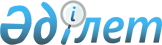 О внесении изменений в решение Егиндыкольского районного маслихата от 25 декабря 2023 года № 8С14-2 "О бюджетах сельских округов и сел Егиндыкольского района на 2024-2026 годы"Решение Егиндыкольского районного маслихата Акмолинской области от 13 апреля 2024 года № 8С17-2
      В соответствии с пунктом 1 статьи 109-1 Бюджетного кодекса Республики Казахстан, подпунктом 1) пункта 1 статьи 6 Закона Республики Казахстан "О местном государственном управлении и самоуправлении в Республике Казахстан" Егиндыкольский районный маслихат РЕШИЛ:
      1. Внести в решение Егиндыкольского районного маслихата "О бюджетах сельских округов и сел Егиндыкольского района на 2024-2026 годы" от 25 декабря 2023 года № 8С14-2 следующие изменения:
      приложения 4, 19 к указанному решению изложить в новой редакции, согласно приложениям 1, 2 к настоящему решению.
      2. Настоящее решение вводится в действие с 1 января 2024 года. Бюджет села Спиридоновка на 2024 год Бюджет Алакольского сельского округа на 2024 год
					© 2012. РГП на ПХВ «Институт законодательства и правовой информации Республики Казахстан» Министерства юстиции Республики Казахстан
				
      Председатель Егиндыкольского районного маслихата 

К.Шинтемиров
Приложение 1 к решению
Егиндыкольского районного маслихата
от 13 февраля 2024 года
№ 8С17-2Приложение 4 к решению
Егиндыкольского районного маслихата
от 25 декабря 2023 года
№ 8С14-2
Категория
Категория
Категория
Категория
тысяч тенге сумма
Класс
Класс
Класс
тысяч тенге сумма
Подкласс
Подкласс
тысяч тенге сумма
Наименование
тысяч тенге сумма
I. Доходы
38 036,0
1
Налоговые поступления
2 784,0
01
Подоходный налог
358,0
2
Индивидуальный подоходный налог
358,0
04
Hалоги на собственность
2 373,0
1
Hалоги на имущество
8,0
3
Земельный налог
85,0
4
Hалог на транспортные средства
2 280,0
05
Внутренние налоги на товары, работы и услуги
53,0
3
Поступления за использование природных и других ресурсов
53,0
4
Поступления трансфертов
35 252,0
02
Трансферты из вышестоящих органов государственного управления
35 252,0
3
Трансферты из районного (города областного значения) бюджета
35 252,0
Функциональная группа
Функциональная группа
Функциональная группа
Функциональная группа
тысяч тенге сумма
Администратор бюджетных программ
Администратор бюджетных программ
Администратор бюджетных программ
тысяч тенге сумма
Бюджетная программа
Бюджетная программа
тысяч тенге сумма
Наименование
тысяч тенге сумма
II. Затраты
38 036,0
01
Государственные услуги общего характера
23 725,9
124
Аппарат акима города районного значения, села, поселка, сельского округа
23 725,9
001
Услуги по обеспечению деятельности акима города районного значения, села, поселка, сельского округа
23 725,9
06
Социальная помощь и социальное обеспечение
1 904,0
124
Аппарат акима города районного значения, села, поселка, сельского округа
1 904,0
003
Оказание социальной помощи нуждающимся гражданам на дому
1 904,0
07
Жилищно-коммунальное хозяйство
4 788,1
124
Аппарат акима города районного значения, села, поселка, сельского округа
4 788,1
008
Освещение улиц населенных пунктов
1 838,0
011
Благоустройство и озеленение населенных пунктов
200,0
014
Организация водоснабжения населенных пунктов
2 750,1
12
Транспорт и коммуникации
7 618,0
124
Аппарат акима города районного значения, села, поселка, сельского округа
7 618,0
013
Обеспечение функционирования автомобильных дорог в городах районного значения, селах, поселках, сельских округах
7 065,0
045
Капитальный и средний ремонт автомобильных дорог в городах районного значения, селах, поселках, сельских округах
553,0
III. Чистое бюджетное кредитование
0,0
Бюджетные кредиты
0,0
Погашение бюджетных кредитов
0,0
IV. Сальдо по операциям с финансовыми активами
0,0
Приобретение финансовых активов
0,0
Поступления от продажи финансовых активов государства
0,0
V. Дефицит (профицит) бюджета 
0,0
VI. Финансирование дефицита (использование профицита) бюджета 
0,0
Поступления займов
0,0
Погашение займов
0,0
8
Используемые остатки бюджетных средств
0,0
01
Остатки бюджетных средств
0,0
1
Свободные остатки бюджетных средств
0,0Приложение 2 к решению
Егиндыкольского районного маслихата
от 13 февраля 2024 года
№ 8С17-2Приложение 19 к решению
Егиндыкольского районного маслихата
от 25 декабря 2023 года
№ 8С14-2
Категория
Категория
Категория
Категория
тысяч тенге сумма
Класс
Класс
Класс
тысяч тенге сумма
Подкласс
Подкласс
тысяч тенге сумма
Наименование
тысяч тенге сумма
I. Доходы
22 089,0
1
Налоговые поступления
2 161,0
01
Подоходный налог
247,0
2
Индивидуальный подоходный налог
247,0
04
Hалоги на собственность
1 910,0
1
Hалоги на имущество
20,0
3
Земельный налог
90,0
4
Hалог на транспортные средства
1 800,0
05
Внутренние налоги на товары, работы и услуги
4,0
3
Поступления за использование природных и других ресурсов
4,0
4
Поступления трансфертов
19 928,0
02
Трансферты из вышестоящих органов государственного управления
19 928,0
3
Трансферты из районного (города областного значения) бюджета
19 928,0
Функциональная группа
Функциональная группа
Функциональная группа
Функциональная группа
тысяч тенге сумма
Администратор бюджетных программ
Администратор бюджетных программ
Администратор бюджетных программ
тысяч тенге сумма
Бюджетная программа
Бюджетная программа
тысяч тенге сумма
Наименование
тысяч тенге сумма
II. Затраты
22 089,0
01
Государственные услуги общего характера
16 169,4
124
Аппарат акима города районного значения, села, поселка, сельского округа
16 169,4
001
Услуги по обеспечению деятельности акима города районного значения, села, поселка, сельского округа
16 169,4
07
Жилищно-коммунальное хозяйство
5 411,6
124
Аппарат акима города районного значения, села, поселка, сельского округа
5 411,6
008
Освещение улиц населенных пунктов
1 751,0
011
Благоустройство и озеленение населенных пунктов
300,0
014
Организация водоснабжения населенных пунктов
3 360,6
12
Транспорт и коммуникации
508,0
124
Аппарат акима города районного значения, села, поселка, сельского округа
508,0
013
Обеспечение функционирования автомобильных дорог в городах районного значения, селах, поселках, сельских округах
508,0
III. Чистое бюджетное кредитование
0,0
Бюджетные кредиты
0,0
Погашение бюджетных кредитов
0,0
IV. Сальдо по операциям с финансовыми активами
0,0
Приобретение финансовых активов
0,0
Поступления от продажи финансовых активов государства
0,0
V. Дефицит (профицит) бюджета 
0,0
VI. Финансирование дефицита (использование профицита) бюджета 
0,0
Поступления займов
0,0
Погашение займов
0,0
8
Используемые остатки бюджетных средств
0,0
01
Остатки бюджетных средств
0,0
1
Свободные остатки бюджетных средств
0,0